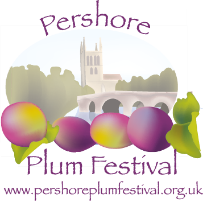 Pershore Plum Festival Children’s Art Competition 2023 – Schools Entry Form – Individual EntriesPlease remember that the deadline for all entries is Friday 7 July 2023. Entries must have arrived at Pershore Civic Centre by this date or they will be ineligible for judging.Please see the Terms and Conditions on our website for detail on how to submit your entry.Terms and Conditions can be found at www.pershoreplumfestival.org.uk/art-competitionSchool DetailsSchool DetailsSchool DetailsSchool DetailsSchool DetailsSchool DetailsSchool DetailsSchool Name:School Name:School Name:School Name:School Name:School Name:School Name:School Address:School Address:Main Contact (i.e. office, Class Teacher, Head Teacher):Main Contact (i.e. office, Class Teacher, Head Teacher):Main Contact (i.e. office, Class Teacher, Head Teacher):Main Contact (i.e. office, Class Teacher, Head Teacher):Main Contact (i.e. office, Class Teacher, Head Teacher):School Address:School Address:Telephone Number:Telephone Number:Telephone Number:Telephone Number:Telephone Number:School Address:School Address:Email address:Email address:Email address:Email address:Email address:Entry DetailsEntry DetailsEntry DetailsEntry DetailsEntry DetailsEntry DetailsEntry DetailsTotal number of entries being submitted by Key Stage:EYFS/KS1 = KS2 = Total number of entries being submitted by Key Stage:EYFS/KS1 = KS2 = Total number of entries being submitted by Key Stage:EYFS/KS1 = KS2 = Total number of entries being submitted by Key Stage:EYFS/KS1 = KS2 = Total number of entries being submitted by Key Stage:EYFS/KS1 = KS2 = Total number of entries being submitted by Key Stage:EYFS/KS1 = KS2 = Total number of entries being submitted by Key Stage:EYFS/KS1 = KS2 = Individual Entry Information (organised by year group – please print as many copies of page 2 as required to list all entrants):Individual Entry Information (organised by year group – please print as many copies of page 2 as required to list all entrants):Individual Entry Information (organised by year group – please print as many copies of page 2 as required to list all entrants):Individual Entry Information (organised by year group – please print as many copies of page 2 as required to list all entrants):Individual Entry Information (organised by year group – please print as many copies of page 2 as required to list all entrants):Individual Entry Information (organised by year group – please print as many copies of page 2 as required to list all entrants):Individual Entry Information (organised by year group – please print as many copies of page 2 as required to list all entrants):Year Group(including class teacher’s initials)e.g. Year 3ABYear Group(including class teacher’s initials)Entrant’s NameJohn SmithEntrant’s NameEntrant’s NameJohn SmithEntrant’s NameEntrant’s Age8Entrant’s AgeArtwork TitlePicking PlumsArtwork TitleForm (digital or paper)PaperForm (digital or paper)Material used (i.e. pencil, crayon, acrylic paint etc)Acrylic paintMaterial used (i.e. pencil, crayon, acrylic paint etc)Please tick to indicate that you have read and agree to the Terms and Conditions (these are available on our website – link below):              Yes, I have read and agree to the Terms and Conditions.Please tick to indicate that you have read and agree to the Terms and Conditions (these are available on our website – link below):              Yes, I have read and agree to the Terms and Conditions.Please tick to indicate that you have read and agree to the Terms and Conditions (these are available on our website – link below):              Yes, I have read and agree to the Terms and Conditions.Please tick to indicate that you have read and agree to the Terms and Conditions (these are available on our website – link below):              Yes, I have read and agree to the Terms and Conditions.Please tick to indicate that you have read and agree to the Terms and Conditions (these are available on our website – link below):              Yes, I have read and agree to the Terms and Conditions.Please tick to indicate that you have read and agree to the Terms and Conditions (these are available on our website – link below):              Yes, I have read and agree to the Terms and Conditions.Please tick to indicate that you have read and agree to the Terms and Conditions (these are available on our website – link below):              Yes, I have read and agree to the Terms and Conditions.Please delete as appropriate to indicate whether you intend to collect your students’ artwork from Pershore Civic Centre after the competition. (This is simply to provide guidance for Competition staff. If you select no, you will still be able to collect your artwork if you wish to):Yes, I would like to collect my artwork after the Competition.No, I will not need to collect my artwork after the Competition.Please delete as appropriate to indicate whether you intend to collect your students’ artwork from Pershore Civic Centre after the competition. (This is simply to provide guidance for Competition staff. If you select no, you will still be able to collect your artwork if you wish to):Yes, I would like to collect my artwork after the Competition.No, I will not need to collect my artwork after the Competition.Please delete as appropriate to indicate whether you intend to collect your students’ artwork from Pershore Civic Centre after the competition. (This is simply to provide guidance for Competition staff. If you select no, you will still be able to collect your artwork if you wish to):Yes, I would like to collect my artwork after the Competition.No, I will not need to collect my artwork after the Competition.Please delete as appropriate to indicate whether you intend to collect your students’ artwork from Pershore Civic Centre after the competition. (This is simply to provide guidance for Competition staff. If you select no, you will still be able to collect your artwork if you wish to):Yes, I would like to collect my artwork after the Competition.No, I will not need to collect my artwork after the Competition.Please delete as appropriate to indicate whether you intend to collect your students’ artwork from Pershore Civic Centre after the competition. (This is simply to provide guidance for Competition staff. If you select no, you will still be able to collect your artwork if you wish to):Yes, I would like to collect my artwork after the Competition.No, I will not need to collect my artwork after the Competition.Please delete as appropriate to indicate whether you intend to collect your students’ artwork from Pershore Civic Centre after the competition. (This is simply to provide guidance for Competition staff. If you select no, you will still be able to collect your artwork if you wish to):Yes, I would like to collect my artwork after the Competition.No, I will not need to collect my artwork after the Competition.Please delete as appropriate to indicate whether you intend to collect your students’ artwork from Pershore Civic Centre after the competition. (This is simply to provide guidance for Competition staff. If you select no, you will still be able to collect your artwork if you wish to):Yes, I would like to collect my artwork after the Competition.No, I will not need to collect my artwork after the Competition.